Title: Genomic variants associated with the number and diameter of muscle fibers in pigs as revealed by a genome-wide association studyAuthors: Longchao Zhang, Yunyan Guo, Ligang Wang, Xin Liu, Hua Yan, Hongmei Gao, Xinhua Hou, Yuebo Zhang, Hongzhou Guo, Jingwei Yue, Jianyong An, Lixian WangJournal: Animal 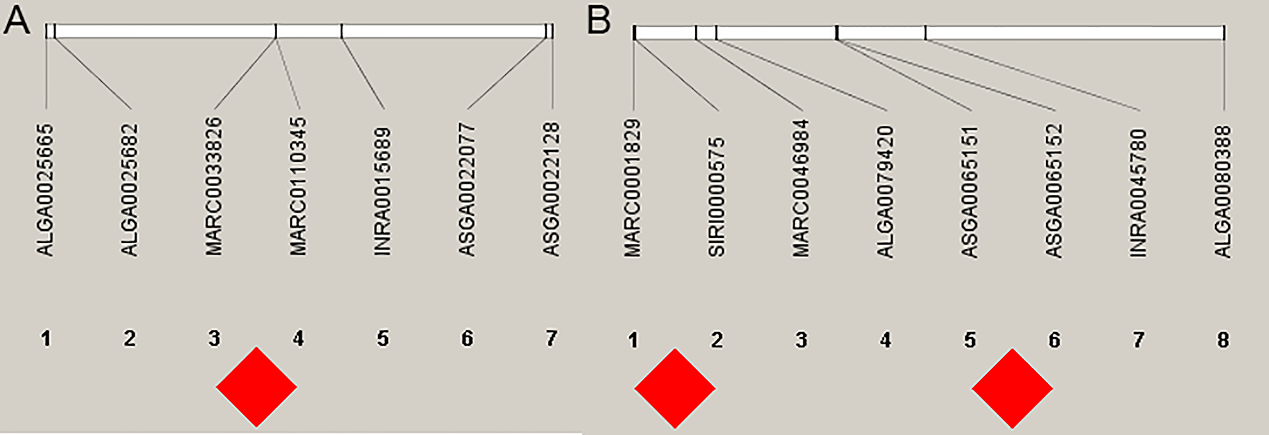 Figure S1 Haplotypes on Sus Scrofa Chromosomes (SSC) 4 and 14 containing all the significant single nucleotide polymorphisms (SNPs) associated with porcine muscle fiber characteristics obtained with the HAPLOVIEW 3.31 program (Barrett et al., 2005). A, Haplotypes on SSC4; B, Haplotypes on SSC14.ReferenceBarrett JC, Fry B, Maller J and Daly MJ 2005. HAPLOVIEW: analysis and visualization of LD and haplotype maps. Bioinformatics 21, 263-265.